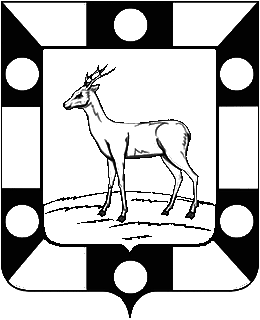 Собрание Представителей городского поселения Петра Дубрава муниципального района Волжский Самарской области  третьего созываРЕШЕНИЕ  №  147                                                               	                                                 22.08.2019Об обращении депутатов Собрания Представителей городского поселения Петра Дубрава муниципального района Волжский Самарской области к Губернатору Самарской области с установлением с 01.07.2020 года предельного индекса по городскому поселению Петра ДубраваВ соответствии с Постановлением Правительства Российской Федерации от 30.04.2014 № 400 «О формировании индексов изменения размера платы граждан за коммунальные услуги в Российской Федерации», Федеральным законом от 06.10.2003     № 131-ФЗ «Об общих принципах организации местного самоуправления в Российской Федерации», Уставом городского поселения Петра Дубрава муниципального района Волжский Самарской области, Собрание Представителей городского поселения Петра ДубраваР Е Ш И Л О:1. В целях реализации инвестиционной программы МУП «Теплообеспечение» Волжского района Самарской области, обратиться к Губернатору Самарской области Д.И.Азарову с предложением об утверждении предельного (максимального) нндекса в размере 6,1 % . 2. Настоящее решение вступает в силу со дня его подписания.Глава городского поселения                                                                В.А.КрашенинниковПредседатель Собрания представителей                                                 Л.Н.Ларюшина